Приложение 7 к Протоколу заочного голосования Организационного комитета Международной олимпиады Ассоциации «Глобальные университеты» для абитуриентов магистратуры и аспирантуры от 20.06.2023 № 1-зСтруктура научного профиля (портфолио) потенциальных научных руководителей участников трека аспирантуры Международной олимпиады Ассоциации «Глобальные университеты» для абитуриентов магистратуры и аспирантуры.UniversityFederal State Autonomous Educational Institution of Higher Education I.M. Sechenov First Moscow State Medical University of the Ministry of Health of the Russian Federation (Sechenov University)Level of English proficiencyAdvanced (fluent)Educational program and field of the educational program for which the applicant will be accepted31.06.01 Clinical medicine (educational program)List of research projects of the potential supervisor (participation/leadership)The contribution of the microbiome to the defeat of the gastrointestinal tractArtificial liver function support systems in patientsDiagnostic accuracy of liver fibrosis and steatosis assessment methodsEfficacy and safety of drug therapy for chronic liver and gastrointestinal diseasesList of the topics offered for the prospective scientific research1. Complications of liver cirrhosis2. Microbiota and gastrointestinal diseases3. Alcoholic liver disease4. Metabolic syndrome5. Metabolic syndrome associated with liver diseases6. Evidence-based medicine: systematic review and meta-analysis7. Diagnostic accuracy of non-invasive diagnostic methods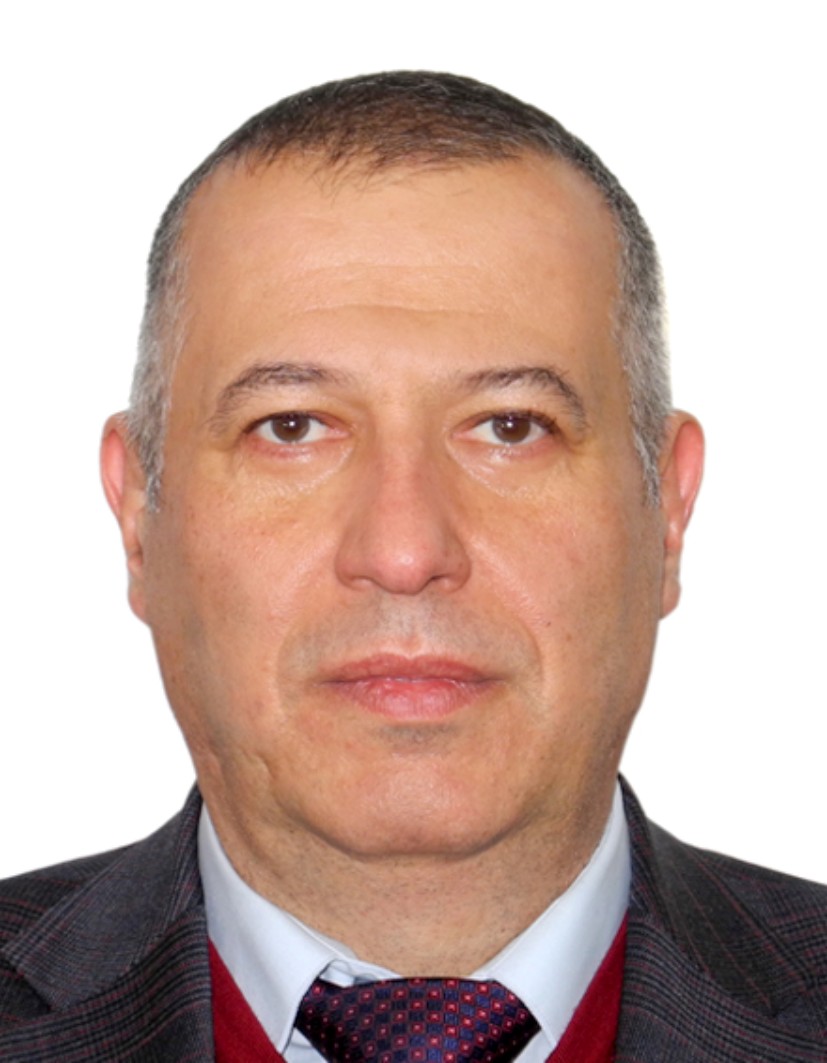 Research supervisor:Professor Chavdar Pavlov, MD, Ph.D., MScDI.M. Sechenov First Moscow State Medical University (Sechenov University)Head of the Department of Therapy, Head of the Center for Evidence-based Medicine, Deputy Director for Science Institute of Clinical Medicine 'Sechenov' First Moscow State Medical University (http://www.cep.ru/mma.shtml). Clinical trial investigator in more than 20 trials.CLINICAL MEDICINEGASTROENTEROLOGY & HEPATOLOGYResearch supervisor:Professor Chavdar Pavlov, MD, Ph.D., MScDI.M. Sechenov First Moscow State Medical University (Sechenov University)Head of the Department of Therapy, Head of the Center for Evidence-based Medicine, Deputy Director for Science Institute of Clinical Medicine 'Sechenov' First Moscow State Medical University (http://www.cep.ru/mma.shtml). Clinical trial investigator in more than 20 trials.Supervisor’s research interests1. Chronic liver diseases2. Chronic gastrointestinal diseases3. Gut microbiome4. Methods for diagnosing gastrointestinal diseasesResearch supervisor:Professor Chavdar Pavlov, MD, Ph.D., MScDI.M. Sechenov First Moscow State Medical University (Sechenov University)Head of the Department of Therapy, Head of the Center for Evidence-based Medicine, Deputy Director for Science Institute of Clinical Medicine 'Sechenov' First Moscow State Medical University (http://www.cep.ru/mma.shtml). Clinical trial investigator in more than 20 trials.Research highlights (при наличии)Study by an international team of scientists and cliniciansResearch supervisor:Professor Chavdar Pavlov, MD, Ph.D., MScDI.M. Sechenov First Moscow State Medical University (Sechenov University)Head of the Department of Therapy, Head of the Center for Evidence-based Medicine, Deputy Director for Science Institute of Clinical Medicine 'Sechenov' First Moscow State Medical University (http://www.cep.ru/mma.shtml). Clinical trial investigator in more than 20 trials.Supervisor’s specific requirements:Knowledge• English• Methods of evidence-based medicineResearch supervisor:Professor Chavdar Pavlov, MD, Ph.D., MScDI.M. Sechenov First Moscow State Medical University (Sechenov University)Head of the Department of Therapy, Head of the Center for Evidence-based Medicine, Deputy Director for Science Institute of Clinical Medicine 'Sechenov' First Moscow State Medical University (http://www.cep.ru/mma.shtml). Clinical trial investigator in more than 20 trials.Supervisor’s main publicationsPavlov, Ch S.Scopus h-индекс 14https://www.scopus.com/authid/detail.uri?authorId=57196355076 Liver support systems for adults with acute-on-chronic liver failure. Martí-Carvajal, A.J., Gluud, C., Gluud, L.L.,Pavlov, C.S. ...Comunián-Carrasco, G., Nicola, S. Cochrane Database of Systematic Reviewsthis link is disabled, 2022, 2022(11), CD015119Human stem cells for decompensated cirrhosis in adults. Aung, H.H., Aye, S.N., Htet, N.H., ...Kew, S.T., Pavlov, C.S. Cochrane Database of Systematic Reviewsthis link is disabled, 2022, 2022(10), CD015173Sphincterotomy for people with biliary sphincter of Oddi dysfunction. Naing, C., Aung, H.H., Ni, H., Htet, N.H., Pavlov, C.S. Cochrane Database of Systematic Reviewsthis link is disabled, 2022, 2022(9), CD014944Liver support systems for adults with acute liver failure. Martí-Carvajal, A.J., Gluud, C., Gluud, L.L., Pavlov, C.S....Comunián-Carrasco, G., Martí-Amarista, C.E. Cochrane Database of Systematic Reviewsthis link is disabled, 2022, 2022(7), CD015059Antibiotic prophylaxis to prevent spontaneous bacterial peritonitis in people with liver cirrhosis: a network meta-analysis. Komolafe, O., Roberts, D., Freeman, S.C., Pavlov, C.S., Tsochatzis, E., Gurusamy, K.S. Cochrane Database of Systematic Reviews, 2020, 2020(1), CD013125Results of intellectual activity (при наличии)Former Vice-President for Foreign Relations with Russian Scientific Liver Society, Vice-President of the Russian Scientific Society for the Study of MicrobiomaEUMS diploma of fellow in Gastroenterology № 597, 27 October 2007 Member of EBGH (European Board of Gastroenterology and Hepatology).2003-Won 3rd Poster Prize with ‘Seronegative chronic hepatitis C: long-term monitoring’ at XII Falk Liver Week, Freiburg (Germany) October 17-19.2006-Boursier de la Societe Nationale Francais de Gastro-Enterologie, Stage- Service d` Hepatologie Hopital Henri Mondor- Creteil- Paris.